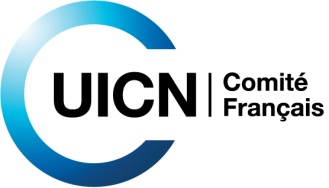 Solutions fondées sur la Naturepour la gestion des risques naturels en forêtRecueil d’études de casSelon la définition de l’UICN, les Solutions fondées sur la Nature (SfN) sont les actions qui s’appuient sur les écosystèmes afin de relever les défis sociétaux comme la lutte contre les changements climatiques ou la réduction des risques naturels. En effet, les réponses à apporter à ces défis dépendent, d’une manière ou d’une autre, de la santé et du bon fonctionnement des milieux naturels, qu’ils soient terrestres, littoraux ou marins. Les SfN se déclinent en trois types d’actions qui peuvent être combinées entre elles dans les territoires :la préservation d’écosystèmes fonctionnels et en bon état,l’amélioration de la gestion d’écosystèmes pour une utilisation durable par les activités humaines,la restauration d’écosystèmes dégradés voire la création de milieux dans certains contextes. Ces solutions permettent donc de répondre à un défi sociétal, comme la réduction des risques naturels, et également de préserver la biodiversité. Afin d’être efficaces et d’apporter des résultats significatifs, ces solutions doivent être mises en œuvre à une échelle géographique pertinente et sur le long terme.Afin d’illustrer ces solutions et leur mise en œuvre sur le territoire français, le Comité français de l’UICN prépare un recueil d’études de cas de Solutions fondées sur la Nature pour la gestion des risques naturels en forêt : éboulement, avalanche, incendie, etc. qui permet de valoriser les actions mises en œuvre par les acteurs locaux en France métropolitaine et outre-mer. Si vous souhaitez valoriser votre projet dans ce recueil, nous vous demandons de remplir les informations indiquées ci-dessous. Titre du projet : xxxxRésuméUne vingtaine de lignes décrivant le projet : contexte environnemental et socio-économique, objectifs, méthodes et outils utilisés, travaux réalisés.xxxxAuteurs et contactsNom, prénom, nom de l’organisation, mail, téléphoneLocalisation géographique (région, commune(s), nom du site)et échelle :   Locale    Régionale   Autre (précisez) :Type de problématique/risque naturel visé(e) par le projet  Eboulement, glissement de terrain   Avalanche   Incendie   Autre (précisez)Et objectifs du maître d’ouvrage : xxxxxType de Solution fondée sur la Nature utilisée dans le projet    Préservation d’écosystèmes fonctionnels et en bon état    Amélioration de la gestion d’écosystèmes pour une utilisation durable par les activités humaines    Restauration d’écosystèmes dégradés    Création d’écosystèmesContexte réglementaire et financier   Forêt domaniale   Espaces Naturels Sensibles   Natura 2000   Projet LIFE   Parc naturel régional   Autre (précisez) :BudgetDétaillez les financeurs, leur participation en pourcentage et le budget total du projet. RésultatsDétaillez les résultats et bénéfices pour la biodiversité ET par rapport aux risques naturels et les autres bénéfices (tourisme, paysage, sensibilisation, coût…)Etapes de mise en œuvre du projet    En cours (précisez le calendrier envisagé)    Terminé (précisez depuis quand)Merci d’indiquer toute information utile sur les étapes du projet (calendrier, durée, suites éventuelles)GouvernanceDétaillez les parties prenantes impliquées, leurs rôles et à quelle(s) étape(s) du projet elles sont intervenues. Mesures de suivi mises en placeDétaillez les suivis scientifiques et techniques prévu pour évaluer les résultats du projet (type, fréquence, porteur…) et leurs résultats.Quels ont été les leviers principaux qui ont permis d’atteindre les objectifs du projet (4 choix maximum) ?  Compétences techniques  Financements  Partenariats  Sensibilisation/communication  Gouvernance/concertation  Retours d’expérience   Soutien institutionnel et politique  Formation des acteurs  Autre (précisez)Merci de fournir des éléments permettant de préciser ces leviers : Quelles ont été les difficultés principales qui se sont posées (4 choix maximum) ?  Foncier   Financements  Chronophage  Démarches administratives   Compétences techniques  Réticences locales  Conditions météorologiques et contraintes naturelles  Mobilisation des acteurs  Autre (précisez)Merci de fournir des éléments permettant de préciser comment ces difficultés ont été résolues :défis et enseignements tirés du projet et perspectivesMerci de détailler les points clés à retenir du projet, les points de vigilance et s’ils ont été partagés.  Quels outils de communication ont été mis en place pour informer sur les avancées du projet et ses résultats ? Le projet est-il réplicable ou peut-il être reproduit à plus grande échelle ?  